Zastupitelstvo města Prostějova s c h v a l u j eprodej pozemku p.č. 88/2 – zahrada o výměře 226 m2 v k.ú. Domamyslice, za následujících podmínek:kupní cena bude stanovena ve výši dle znaleckého posudku (cena obvyklá), tj. 85.000 Kč (cca 376 Kč/m2), a bude zaplacena před podpisem kupní smlouvy, náklady na zpracování znaleckého posudku a správní poplatek spojený s podáním návrhu na povolení vkladu vlastnického práva do katastru nemovitostí uhradí kupující.Důvodová zpráva:      Na Odbor správy a údržby majetku města Magistrátu města Prostějova se dne 12.12.2016 obrátil zájemce, s žádostí o prodej pozemku Statutárního města Prostějova p.č. 88/2 – zahrada o výměře 226 m2 v k.ú. Domamyslice za účelem narovnání majetkoprávních vztahů v rámci užívaní zahrady. Jedná se o součást zaplocené zahrady, která tvoří ucelený celek s pozemky p.č. 89/2 a p.č. st. 333, oba v k.ú. Domamyslice, které jsou ve vlastnictví žadatele. Dle vyjádření žadatele již několik generací vlastní pozemky p.č. 89/2 a p.č. st. 333, oba v k.ú. Domamyslice, které jsou užívány jako zahrada k rodinné rekreaci. Žadatel bohužel zjistil, že část zahrady (pozemek p.č. 88/2 v k.ú. Domamyslice), kterou po dlouhá léta užívá jeho rodina, je ve vlastnictví Statutárního města Prostějova. Žadatel se začal pídit po vzniklé situaci a zjistil, že jeho prarodiče koupili pozemek p.č. 375/1 (dle původního číslování) v roce 1941 a následně převedli zcela zdarma do veřejného majetku obce Domamyslice část pozemku pro rozvoj obce, a to v celkové výměře 320 m2. Tento pozemek měl být použit na budování infrastruktury obce. Část byla použita na hlavní silnici a chodníky. Na pozemku p.č. 88/2 v k.ú. Domamyslice se však nikdy nic nestavělo a pozemek zůstal nadále v užívání jeho rodiny jako součást zahrady. Bohužel minulé generace nedořešili zpětné převedení vlastnictví k pozemku. Pro potvrzení těchto skutečností přiložil žadatel k žádosti veškeré dokumenty, které se mu podařilo dohledat. S ohledem na uvedené skutečnosti pevně věří, že jeho žádost bude podpořena a dojde k dořešení vlastnictví předmětného pozemku. Záležitost je řešena pod SpZn. OSUMM 401/2016.     Odbor územního plánování a památkové péče nemá námitek k prodej pozemku p.č. 88/2 v k.ú. Domamyslice za účelem narovnání majetkoprávních vztahů v rámci užívání zahrady.      Odbor rozvoje a investic posoudil uvedenou žádost a sděluje, že nemá námitky k odprodeji uvedeného pozemku s ohledem na to, že již dávno  pominul dřívější záměr města (napojení budoucí komunikace) na tomto pozemku.      Odbor dopravy nemá k návrhu žádné připomínky. Souhlasíme s prodejem pozemku p.č. 88/2 v k.ú. Domamyslice.      Odbor životního prostředí nemá námitek k prodeji pozemku.      Rada města Prostějova dne 24.01.2017 usnesením č. 7082 vyhlásila záměr prodeje pozemku p.č. 88/2 – zahrada o výměře 226 m2 v k.ú. Domamyslice za následujících podmínek:kupní cena bude stanovena ve výši minimálně dle znaleckého posudku (cena obvyklá) a bude zaplacena před podpisem kupní smlouvy, náklady na zpracování znaleckého posudku a správní poplatek spojený s podáním návrhu na povolení vkladu vlastnického práva do katastru nemovitostí uhradí kupující.     Záměr prodeje předmětného pozemku byl zveřejněn v souladu s příslušnými ustanoveními zákona č. 128/2000 Sb., o obcích (obecní zřízení), v platném znění, vyvěšením na úřední desce Magistrátu města Prostějova a způsobem umožňujícím dálkový přístup. K vyhlášenému záměru se ke dni zpracování materiálu nikdo další nepřihlásil.     Dle znaleckého posudku byla obvyklá cena předmětného pozemku znalcem stanovena ve výši 85.000 Kč (tj. cca 376 Kč/m2).     Souhlas ke zpracování osobních údajů dle zákona č. 101/2000 Sb., o ochraně osobních údajů a o změně některých zákonů, ve znění pozdějších předpisů, byl žadatelem udělen a je založen ve spise.      Odbor SÚMM nemá námitek ke schválení prodeje pozemku p.č. 88/2 – zahrada o výměře 226 m2 v k.ú. Domamyslice zájemci za podmínek dle návrhu usnesení.     Odbor SÚMM upozorňuje na skutečnost, že na předmětném pozemku se nachází venkovní vedení NN včetně jeho ochranného pásma.     Žadatel není dlužníkem Statutárního města Prostějova.     Materiál byl předložen k projednání na schůzi Finančního výboru dne 13.02.2017.Osobní údaje fyzických osob jsou z textu vyjmuty v souladu s příslušnými ustanoveními zákona č.101/2000 Sb., o ochraně osobních údajů a o změně některých zákonů, ve znění pozdějších předpisů. Úplné znění materiálu je v souladu s příslušnými ustanoveními zákona č. 128/2000 Sb., o obcích (obecní zřízení), ve znění pozdějších předpisů k nahlédnutí na Magistrátu města Prostějova.Přílohy:	situační mapa		fotoProstějov:	03.02.2017Osoba odpovědná za zpracování materiálu:	Mgr. Libor Vojtek, vedoucí Odboru SÚMM, v. r.  Zpracoval:	Bc. Vladimír Hofman, v. r. 		odborný referent oddělení nakládání s majetkem města Odboru SÚMM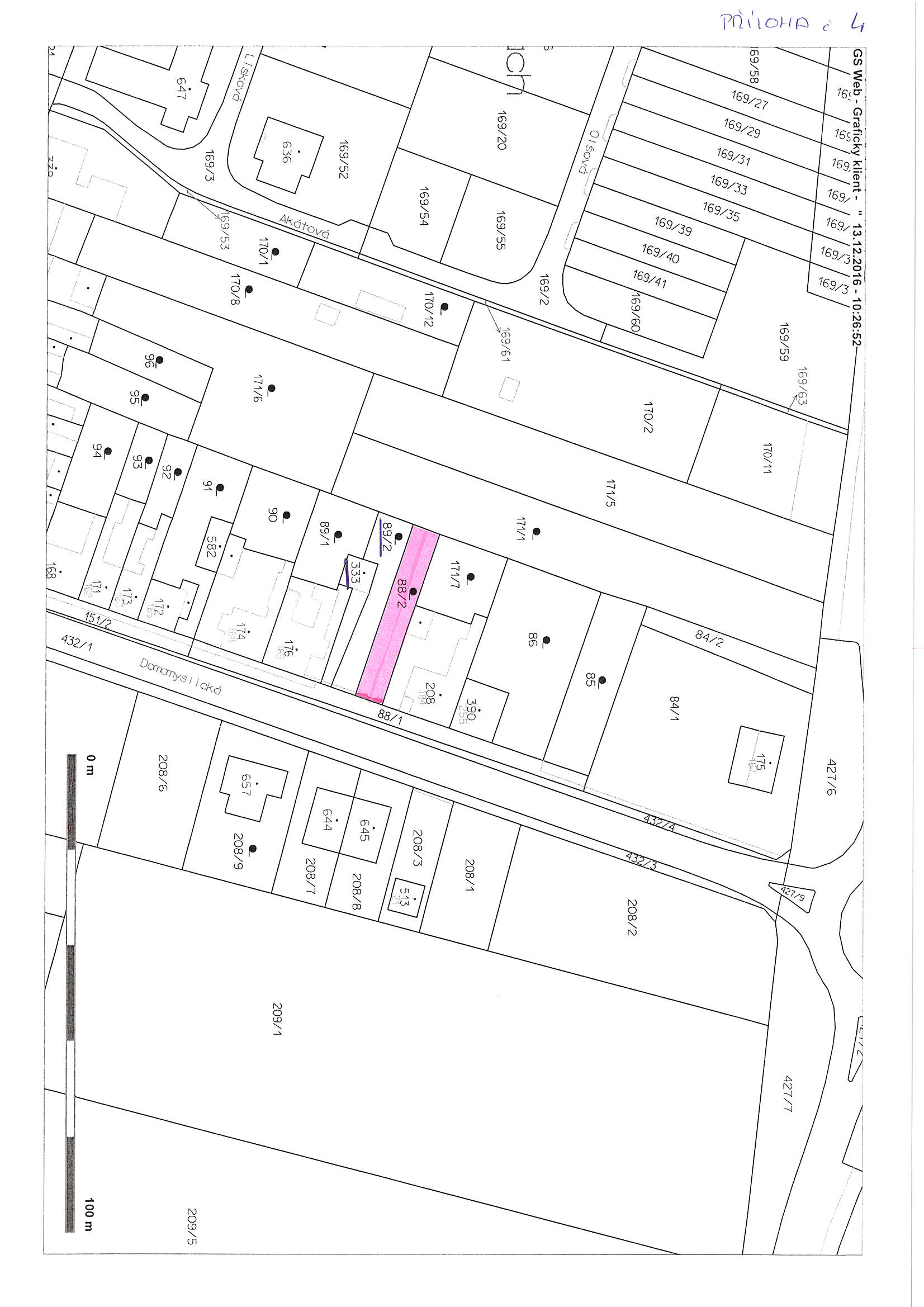 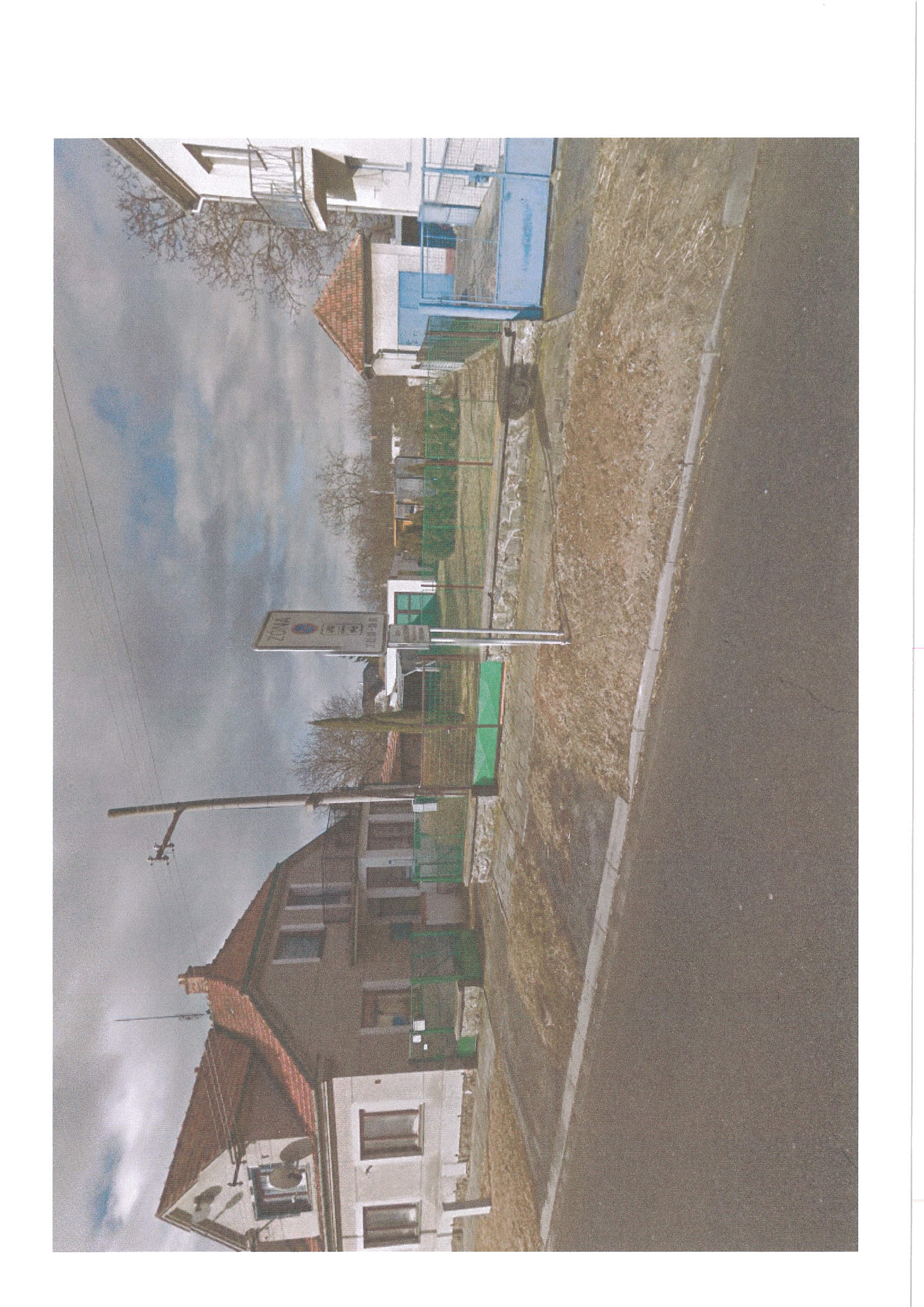 MATERIÁLMATERIÁLčíslo: pro zasedání pro zasedání pro zasedání pro zasedání Zastupitelstva města Prostějova konané dne 20.02.2017Zastupitelstva města Prostějova konané dne 20.02.2017Zastupitelstva města Prostějova konané dne 20.02.2017Zastupitelstva města Prostějova konané dne 20.02.2017Název materiálu:Schválení prodeje pozemku p.č. 88/2 v k.ú. DomamysliceSchválení prodeje pozemku p.č. 88/2 v k.ú. DomamysliceSchválení prodeje pozemku p.č. 88/2 v k.ú. DomamyslicePředkládá:Rada města ProstějovaRada města ProstějovaRada města ProstějovaMgr. Jiří Pospíšil, náměstek primátorky, v. r. Mgr. Jiří Pospíšil, náměstek primátorky, v. r. Mgr. Jiří Pospíšil, náměstek primátorky, v. r. Návrh usnesení:Návrh usnesení:Návrh usnesení:Návrh usnesení: